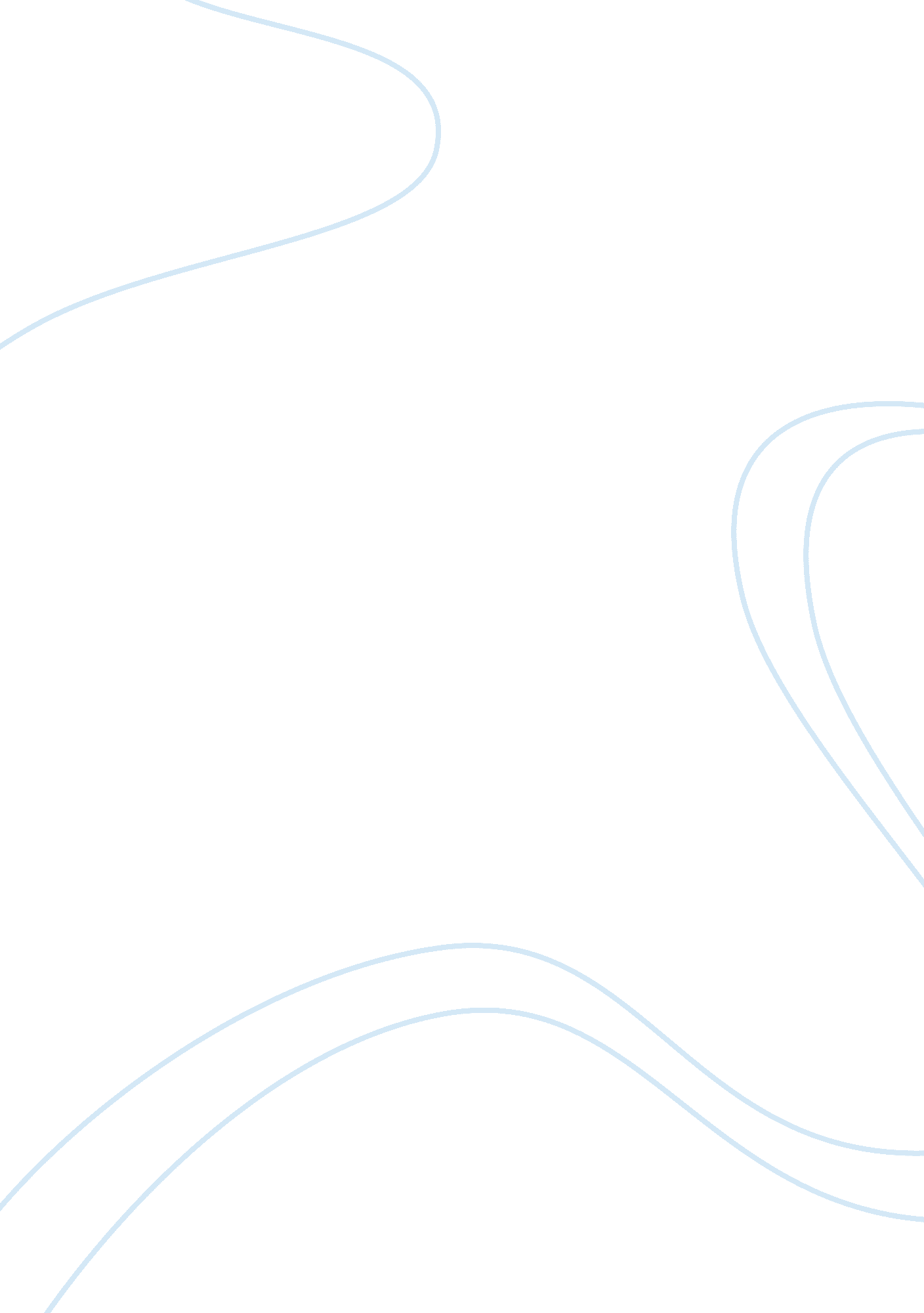 Eulogy of john oakhurst essay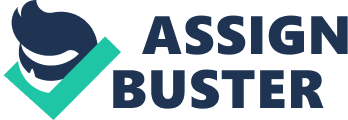 John Oakhurst lived a very fulfilling life even though it was ended too early by his own hand. John was a under cover western hero. Although he may have looked like a gambling outcast to those who didn’t know him, he was much more than that. He had compassion for those who deserved it and he he looked out for those who needed to be looked out for. He was a great friend to have. He once made friends with a young man named Tom. John and Tom Simson met in Sandy Bar while gambling. John easily beat him and won 40$ but he gave Tom his money back and told him never to gamble again because he wasn’t very good at it. This shows how big his heart was. He didn’t know Tom at all but was still willingly to give him his money back even though he won it fair and square. John ran into Tom again one day while he was being exiled from the town of Poker Flat. They then spent a lot of time together while in the wilderness and it started to snow one night. John had made snowshoes and gave them to Tom so that he could make it to Poker Flat comfortably. This is yet another act of compassion and kindliness that John Oakhurst has shown. He embodied the ideal western gentleman. He was strong yet chivalrous. Though he knew his time was coming to an end he chose to behave selflessly and put others before him. He received the title of being “ the strongest and yet the weakest of the outcasts of Poker Flat,” because he committed suicide. He was a strong man but he lacked fortitude toward the end of his days. 